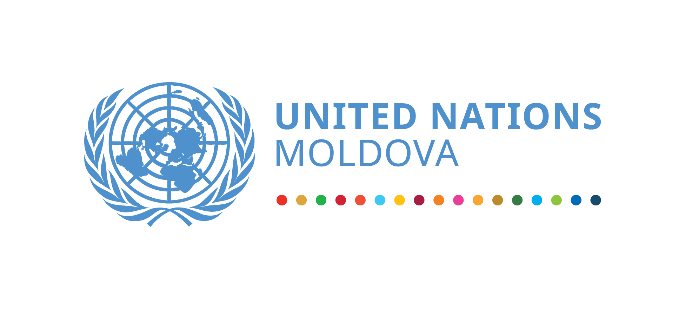 Совместное заявление ООН в Молдове о правах ЛГБТКИ+ (лесбиянок, геев, бисексуалов, трансгендеров, квиров и интерсексуалов)Организация Объединенных Наций всегда призывала к ликвидации всех форм дискриминации в отношении представителей ЛГБТКИ+ и поддерживала их полную интеграцию и  жизни общества. В качестве равноправных членов общества, Этот Марш ГОРДОСТИ является поводом напомнить нам всем о важной коллективной приверженности правам человека, соблюдению принципа равенства и настоятельной необходимости .Всегда вместе: Единство в разнообразии — вот наше кредо, призывающее власти и народ Молдовы действовать в направлении искоренения  стигматизации, которые  приводят к  актам насилия в отношении сообществ ЛГБТКИ+. Представители ЛГБТКИ+ продолжают сталкиваться с  насилием, преследованиями и изоляцией от нашего общества. И каждое нападение на представителя ЛГБТКИ+ , является нарушением прав человека.   Мы обязаны устранить основные причины обесценивания и пренебрежительного отношения к ЛГБТИК+ людям как важнейшему элементу Повестки дня на период до 2030 года и исполнить обещание государств-членов не оставить никого позади.Организация Объединенных Наций в Молдове призывает всех присоединиться к ее усилиям по построению мира во всем мире, инклюзивности, свободы и равенства для всех.